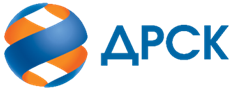 Акционерное Общество«Дальневосточная распределительная сетевая компания»ПРОТОКОЛ № 108/УКС-РЗакупочной комиссии по конкурсу в электронной форме с участием только субъектов МСП на право заключения договора на выполнение работ «Мероприятия по строительству и реконструкции электрических сетей до 20 кВ для технологического присоединения потребителей (в том числе ПИР) на территории Уссурийского ГО Приморского края»(лот № 17501-КС ПИР СМР-2021-ДРСК)№ ЕИС – 32009603387 (ЕИС)СПОСОБ И ПРЕДМЕТ ЗАКУПКИ: конкурс в электронной форме, участниками которого могут быть только субъекты малого и среднего предпринимательства на право заключения договора «Мероприятия по строительству и реконструкции электрических сетей до 20 кВ для технологического присоединения потребителей (в том числе ПИР) на территории Уссурийского ГО Приморского края», Лот № 17501-КС ПИР СМР-2021-ДРСК)КОЛИЧЕСТВО ПОДАННЫХ ЗАЯВОК НА УЧАСТИЕ В ЗАКУПКЕ: 2 (две) заявки.КОЛИЧЕСТВО ОТКЛОНЕННЫХ ЗАЯВОК: 0 (ноль) заявок.ВОПРОСЫ, ВЫНОСИМЫЕ НА РАССМОТРЕНИЕ ЗАКУПОЧНОЙ КОМИССИИ: О рассмотрении результатов оценки вторых частей заявок О признании заявок соответствующими условиям Документации о закупке по результатам рассмотрения вторых частей заявокРЕШИЛИ:По вопросу № 1Признать объем полученной информации достаточным для принятия решения.Принять к рассмотрению вторые части заявок следующих участников:По вопросу № 2Признать вторые части заявок следующих Участников:498310/ ООО "УССУРЭЛЕКТРОМОНТАЖ"499240/ ООО "ТЕХЦЕНТР"удовлетворяющими по существу условиям Документации о закупке и принять их к дальнейшему рассмотрению. Секретарь Закупочной комиссии 1 уровня  		                                        О.В.Коваленког. Благовещенск«27» ноября 2020№п/пДата и время регистрации заявкиНаименование, адрес и ИНН Участника и/или его идентификационный номер130.10.2020 07:51:54498310201.11.2020 03:27:46499240№п/пДата и время регистрации заявкиНаименование, адрес и ИНН Участника и/или его идентификационный номер30.10.2020 07:51:54498310/ ООО "УССУРЭЛЕКТРОМОНТАЖ", 692502, КРАЙ ПРИМОРСКИЙ, Г УССУРИЙСК, УЛ ШТАБСКОГО, 1, ИНН 2511038625, КПП 251101001, ОГРН 102250086683801.11.2020 03:27:46499240/ ООО "ТЕХЦЕНТР", 690074, КРАЙ ПРИМОРСКИЙ, Г ВЛАДИВОСТОК, УЛ СНЕГОВАЯ, ДОМ 113В, , ИНН 2539057716, КПП 253901001, ОГРН 1032502131056